Year 411th – 15th JanuaryOnline lessons will be on Monday and Friday between 10.20 and 10.50 am.Year 411th – 15th JanuaryOnline lessons will be on Monday and Friday between 10.20 and 10.50 am.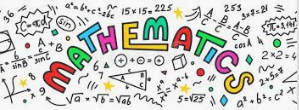 White Rose Maths Workbook pages  2 – 13Times Tables Rockstars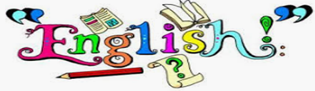 CGP English workbook pages 2 – 11Spelling shed TopicComplete the ‘Structure of the Earth’ activity from ‘River & Mountains’.  Research how mountains are formed and try writing a report about it.   Please remember to go to the lessons on the official Department for Education Oak National Academy website https://www.thenational.academy/ Select your year group and subject, watch the lesson and do the activity.Please remember to go to the lessons on the official Department for Education Oak National Academy website https://www.thenational.academy/ Select your year group and subject, watch the lesson and do the activity.